С 1 по 18 декабря обучающиеся 8-10-х классов (общее количество обучающихся – 257 человек) приняли участие во Всероссийском онлайн-зачёте по финансовой грамотности.Участники зачета отвечали на вопросы о вкладах, кредитах и платежных картах, других финансовых продуктах и услугах, о том, как распознать мошеннические схемы. Число попыток не ограничивалось. Ребята с интересом отвечали на разнообразные вопросы.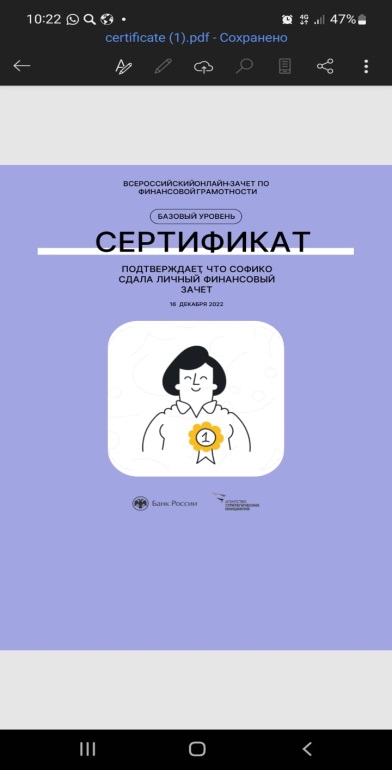 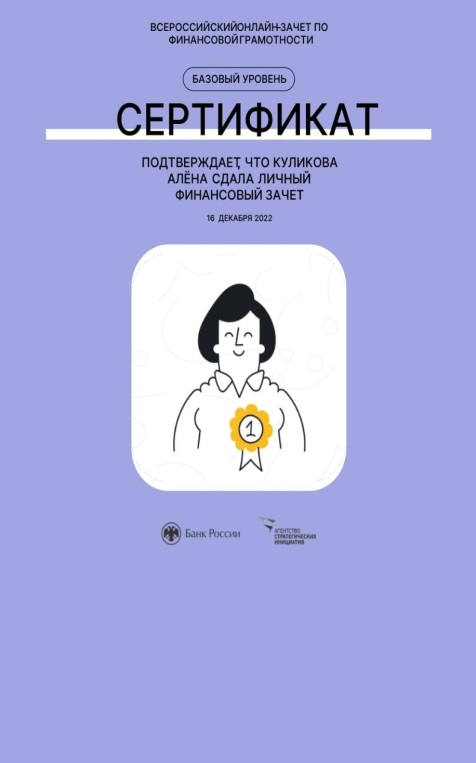 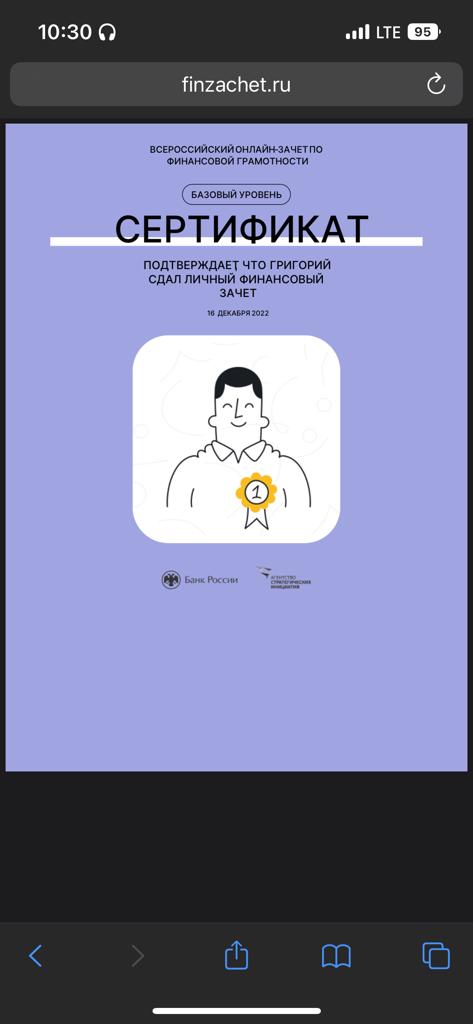 